			Obec Zádub-Závišín    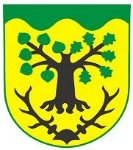 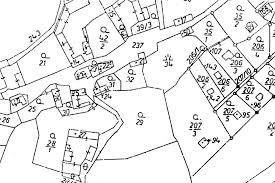 Obecní úřadZádub 92, 353 01  Zádub-Závišín, ouzadub@c-box.cz, DS: ydsbjvc___________________________________________________________________________Žádosto pronájem obecního pozemkuŽadatel :		……………………………Adresa :		…………………………………………………..Kontakt :		tel: ………………….  mail : …………………..     Žádám o pronájem obecního pozemku :p.p.č. : ………... k.ú. : ……………….  popis : …………………….za účelem : ……………………………………………………...……na dobu :  * neurčitou/určitou  do : …………………   (* nehodící se škrtněte)nabídková cena :	…………… za rokV Zádubu-Závišíně dne ………….				…………………………..									           p o d p i s